Co-financing statement form (to be filled in for each co-financing third party, who is neither an applicant (consortium partner), nor an affiliated entity)Co-financing statement form (to be filled in for each co-financing third party, who is neither an applicant (consortium partner), nor an affiliated entity)Information on the ProposalInformation on the ProposalInformation on the ProposalInformation on the ProposalInformation on the ProposalInformation on the ProposalInformation on the ProposalInformation on the ProposalInformation on the ProposalInformation on the ProposalInformation on the ProposalInformation on the ProposalInformation on the ProposalInformation on the ProposalProposal Full Name Legal Information (legal entity)Legal Information (legal entity)Legal Information (legal entity)Legal Information (legal entity)Legal Information (legal entity)Legal Information (legal entity)Legal Information (legal entity)Legal Information (legal entity)Legal Information (legal entity)Legal Information (legal entity)Legal Information (legal entity)Legal Information (legal entity)Legal Information (legal entity)Legal Information (legal entity)Organisation Legal Name Short Name Legal Status  Legal Registration n°Legal Registration n°Legal Registration n°VAT numberBusiness AreaRegistered Address of the legal entityRegistered Address of the legal entityRegistered Address of the legal entityRegistered Address of the legal entityRegistered Address of the legal entityRegistered Address of the legal entityRegistered Address of the legal entityRegistered Address of the legal entityRegistered Address of the legal entityRegistered Address of the legal entityRegistered Address of the legal entityRegistered Address of the legal entityRegistered Address of the legal entityRegistered Address of the legal entityPO Box Street Name and Number Post Code Cedex Cedex Town/City Country Name Information concerning participation and involvementInformation concerning participation and involvementInformation concerning participation and involvementInformation concerning participation and involvementInformation concerning participation and involvementInformation concerning participation and involvementInformation concerning participation and involvementInformation concerning participation and involvementInformation concerning participation and involvementInformation concerning participation and involvementInformation concerning participation and involvementInformation concerning participation and involvementInformation concerning participation and involvementInformation concerning participation and involvementAmount of funding which the company/ organisation undertakes to provide for the operation (in Euro)Amount of funding which the company/ organisation undertakes to provide for the operation (in Euro)Amount of funding which the company/ organisation undertakes to provide for the operation (in Euro)Amount of funding which the company/ organisation undertakes to provide for the operation (in Euro)Amount of funding which the company/ organisation undertakes to provide for the operation (in Euro)How and when will the co-financing take place?How and when will the co-financing take place?How and when will the co-financing take place?How and when will the co-financing take place?How and when will the co-financing take place?Is the co-financing decision irrevocable?(if the answer is “No”, please comment)Is the co-financing decision irrevocable?(if the answer is “No”, please comment)Is the co-financing decision irrevocable?(if the answer is “No”, please comment)Is the co-financing decision irrevocable?(if the answer is “No”, please comment)Is the co-financing decision irrevocable?(if the answer is “No”, please comment)Administrative officer authorised to commit the company/organisationAdministrative officer authorised to commit the company/organisationAdministrative officer authorised to commit the company/organisationAdministrative officer authorised to commit the company/organisationAdministrative officer authorised to commit the company/organisationAdministrative officer authorised to commit the company/organisationAdministrative officer authorised to commit the company/organisationAdministrative officer authorised to commit the company/organisationAdministrative officer authorised to commit the company/organisationAdministrative officer authorised to commit the company/organisationAdministrative officer authorised to commit the company/organisationAdministrative officer authorised to commit the company/organisationAdministrative officer authorised to commit the company/organisationAdministrative officer authorised to commit the company/organisationTitle (Dr, Prof., ...) Title (Dr, Prof., ...) Family NameFamily NameFirst NameFirst NamePosition in company/organisationPosition in company/organisationTelephone n° Telephone n° Fax n° Fax n° E-mailE-mailStamp of  company/ organisationStamp of  company/ organisationDate of signatureDate of signatureSignature of authorised personSignature of authorised personSignature of authorised personSignature of authorised person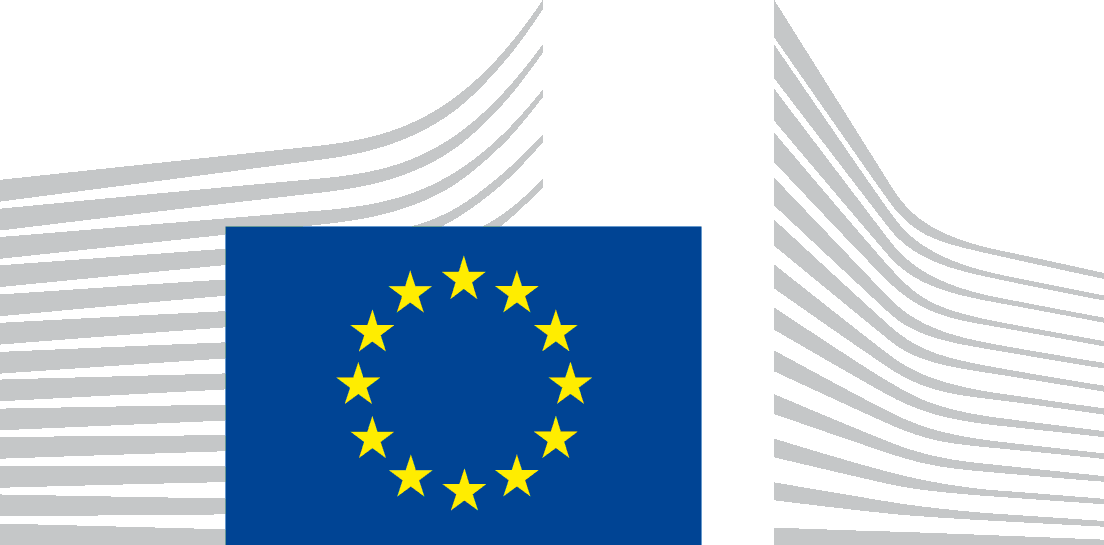 